This cover page contains information about the contents of the document that follows. Name of document:Fence Exemption Application FormOverview:This document contains the application required to apply for a Fence Exemption.Who to contact for more information:If you would like more information or require this in an alternate format to be accessible, please contact the District Office that serves your area. Offices are open Monday to Friday, except statutory holidays.  To determine which office serves your area, enter your address here.  Otherwise, you may contact 311 for assistance.311 Toronto311 is open 24 hours a day, 7 days a week.Email: 311@toronto.caPhone within Toronto:  311Phone outside Toronto:  416-392-CITY (2489)TTY customers:  416-338-0TTY (0889)Web:  www.toronto.ca/311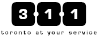 The purpose of this form is to apply for a Fence Exemption permit pursuant to Toronto Municipal Code Chapter 447, Fences.  Upon receiving a completed application, Municipal Licensing and Standards (ML&S) will advise the Ward Councillor and prepare a staff report to the appropriate Community Council (CC) regarding the application.The City Clerk's office will notify the following residences of the date that a Fence Exemption application will be considered by the appropriate Community Council.  ML&S will provide the applicant with a public notice with details of the community council hearing.  The applicant is required to post this public notice in a visible location on the property 10 days prior to the community council meeting.You can submit your completed application form in person or by mail.  There are four ML&S district offices which can accept your application.  Only completed applications will be accepted; and must include:A completed application formSite plan/drawingsPhotographsLetters of support from adjacent property ownersThe application fee.  The current fee is $200.00 The fee must be submitted at the district office for your ward (see page 1).  All locations accept cash, cheques, and money orders.  The District Office at 433 Eastern Ave also accepts credit and debit.  Cheques must be addressed to, "Treasurer, City of Toronto".If you are applying on behalf of the property owner, please provide your contact information below.Have you received a Notice of Violation under the Fence Bylaw?	   yes		   noIf yes, please provide the Notice number:I affirm that all the information is true and complete and that I understand and accept all conditions.This Notice of Collection statement applies only to property owner information.
Municipal Licensing and Standards collects personal information on this form under the legal authority of the City of Toronto Act. S.O. 2006, Chapter 11, Schedule A, s. 136 (c) and City of Toronto Municipal Code, Chapter 447, Fences. The information is used to determine eligibility for a fence exemption and for further communication regarding the application. Questions about this collection can be directed to the District Manager – Municipal Licensing & Standards, West District, 399 The West Mall, 3rd Floor, Toronto, ON  M9C 2Y2, or by telephone at 416-392-4352.Public Record NoticeIn accordance with the City of Toronto Municipal Code, Chapter 447 Fences, par.447-5C.(7) the name and address of the property owner will be publicly available.
ML&S District OfficeML&S District OfficeTelephone Wards ServedCentral District, 433 Eastern Avenue, Building B 1st  Floor; Toronto, ON M4M 1B7Email Address:  MLSCentral@toronto.ca  416-397-4150416-397-41504, 9, 10, 11, 12, 13, 14, 19West District, Etobicoke Civic Centre, 399 The West Mall, The North Block, 3rd floor; Toronto, ON M9C 2Y2Email Address:  MLSWest@toronto.ca  416-394-2550416-394-25501, 2, 3, 5, 6, 7, 8East District, Scarborough Civic Centre,1530 Markham Road, 3rd Floor, Toronto, ON  M1B 3G4 Email Address:  MLSEast@toronto.ca  416-396-4166416-396-416615, 16, 17, 18, 20, 21, 22, 23, 24, 25 About Fence Exemption Permits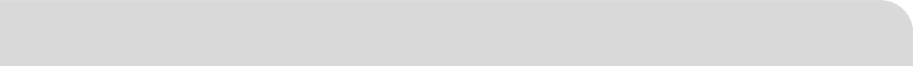  Notification to NeighboursLocation of Fence for ExemptionNotification RequirementRear yard fenceAdjoining ownersFront yard fence60 metre radiusFlankage yard fence60 metre radius What You Need to Apply  Applicant Information (Property Owner)  Applicant Information (Property Owner)  Applicant Information (Property Owner)  Applicant Information (Property Owner)  Applicant Information (Property Owner)  Applicant Information (Property Owner)First NameFirst NameFirst NameFirst NameLast NameLast Name Street NumberStreet NameStreet NameStreet NameStreet NameSuite/Unit NumberCity/TownCity/TownCity/TownProvinceProvincePostal CodeWork Telephone NumberWork Telephone NumberMobile Telephone NumberMobile Telephone NumberMobile Telephone NumberEmail   Agent Contact Information (if applicable)  Agent Contact Information (if applicable)  Agent Contact Information (if applicable)  Agent Contact Information (if applicable)  Agent Contact Information (if applicable)  Agent Contact Information (if applicable)Business Name Business Name Business Name Business Name Business Name Business Name First NameFirst NameFirst NameFirst NameLast NameLast Name Street NumberStreet NameStreet NameStreet NameStreet NameSuite/Unit NumberCity/TownCity/TownCity/TownProvinceProvincePostal CodeBusiness Telephone NumberBusiness Telephone NumberBusiness Mobile NumberBusiness Mobile NumberBusiness Mobile NumberBusiness Email   Fence InformationIs the fence located on property where an active building permit is in place?  yes     no Fence Location (Description should include, east side, rear yard, flankage yard et cetera).Type of Fence (Describe materials used/to be used.  Examples include wood, chain link, wrought iron, masonry, et cetera). Reason for request (Examples include privacy, security, safety, aesthetics). List the dimensions below, including height, depth of the columns and length of each section. Additional InformationAuthorized SignatureApplicant SignatureDate (yyyy-mm-dd)